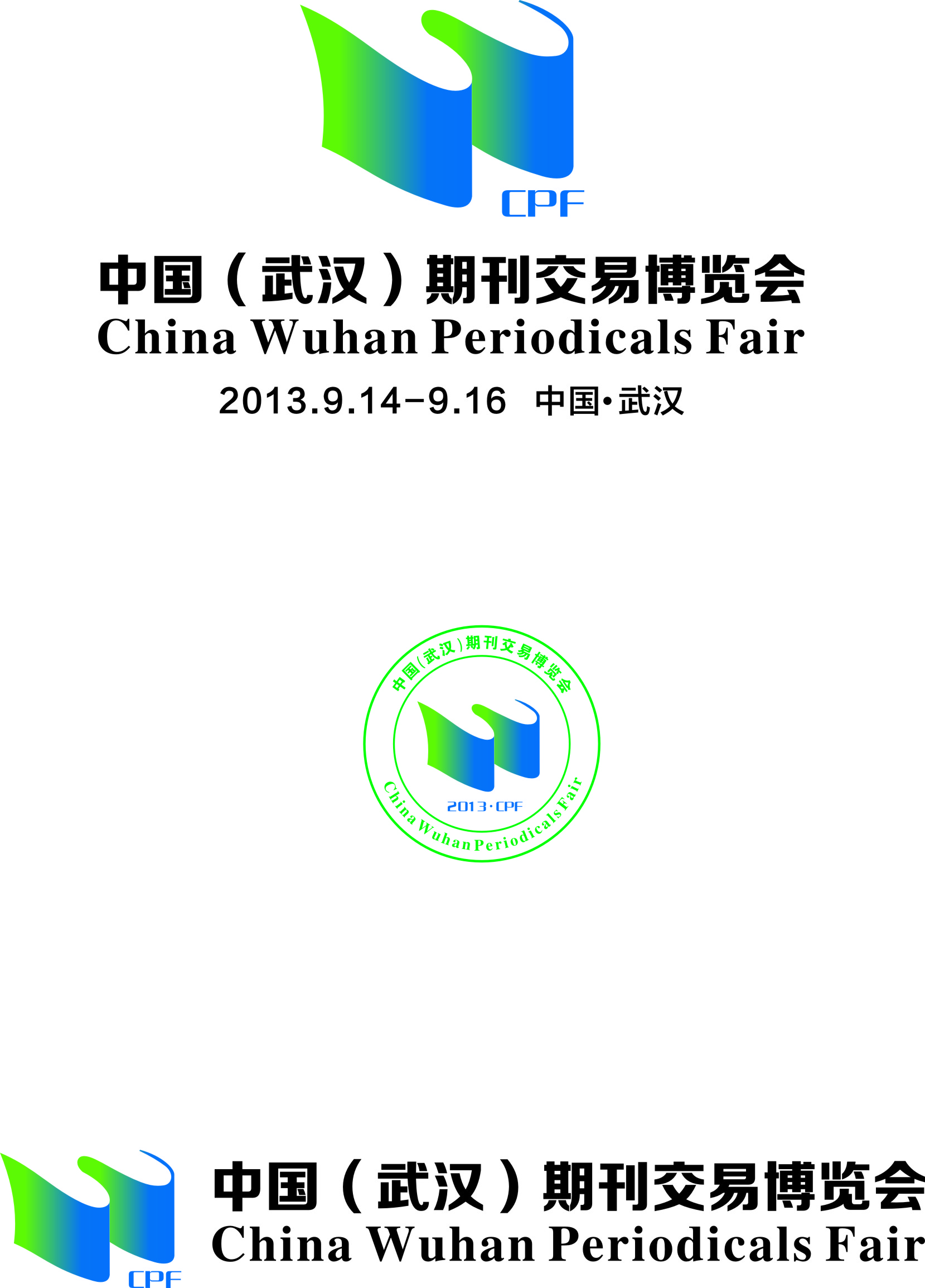 2014刊博会音量控制承诺书2014刊博会音量控制承诺书提交期限：2014.8.15提交期限：2014.8.152014刊博会音量控制承诺书2014刊博会音量控制承诺书备注：特装参展单位填报      后回传备注：特装参展单位填报      后回传展商名称：                                     展台名称：       厅             本单位作为第二届中国（武汉）期刊交易博览会的参展单位，明白展览区域属于公共区域，应当自觉保持此区域的安全，让参展的观众有一个良好的参观环境。我单位接受展会主办方的相关音量控制要求，在展览期间将指定专人负责，保证展台内音量控制在60分贝以下，相关设计也会将扬声器朝向展台内部。如果发现其他参展单位违反规定，我单位将通过书面投诉的方法来规范他们的行为，不会搞音量竞争。如果我单位违反展会的音量规定，我单位愿意接受展会主办方处理，并承担其后果。特此承诺参展单位（盖章）：                        音量控制人：                                    现场联系电话：                           展商名称：                                     展台名称：       厅             本单位作为第二届中国（武汉）期刊交易博览会的参展单位，明白展览区域属于公共区域，应当自觉保持此区域的安全，让参展的观众有一个良好的参观环境。我单位接受展会主办方的相关音量控制要求，在展览期间将指定专人负责，保证展台内音量控制在60分贝以下，相关设计也会将扬声器朝向展台内部。如果发现其他参展单位违反规定，我单位将通过书面投诉的方法来规范他们的行为，不会搞音量竞争。如果我单位违反展会的音量规定，我单位愿意接受展会主办方处理，并承担其后果。特此承诺参展单位（盖章）：                        音量控制人：                                    现场联系电话：                           展商名称：                                     展台名称：       厅             本单位作为第二届中国（武汉）期刊交易博览会的参展单位，明白展览区域属于公共区域，应当自觉保持此区域的安全，让参展的观众有一个良好的参观环境。我单位接受展会主办方的相关音量控制要求，在展览期间将指定专人负责，保证展台内音量控制在60分贝以下，相关设计也会将扬声器朝向展台内部。如果发现其他参展单位违反规定，我单位将通过书面投诉的方法来规范他们的行为，不会搞音量竞争。如果我单位违反展会的音量规定，我单位愿意接受展会主办方处理，并承担其后果。特此承诺参展单位（盖章）：                        音量控制人：                                    现场联系电话：                           展商名称：                                     展台名称：       厅             本单位作为第二届中国（武汉）期刊交易博览会的参展单位，明白展览区域属于公共区域，应当自觉保持此区域的安全，让参展的观众有一个良好的参观环境。我单位接受展会主办方的相关音量控制要求，在展览期间将指定专人负责，保证展台内音量控制在60分贝以下，相关设计也会将扬声器朝向展台内部。如果发现其他参展单位违反规定，我单位将通过书面投诉的方法来规范他们的行为，不会搞音量竞争。如果我单位违反展会的音量规定，我单位愿意接受展会主办方处理，并承担其后果。特此承诺参展单位（盖章）：                        音量控制人：                                    现场联系电话：                           展商名称：                                     展台名称：       厅             本单位作为第二届中国（武汉）期刊交易博览会的参展单位，明白展览区域属于公共区域，应当自觉保持此区域的安全，让参展的观众有一个良好的参观环境。我单位接受展会主办方的相关音量控制要求，在展览期间将指定专人负责，保证展台内音量控制在60分贝以下，相关设计也会将扬声器朝向展台内部。如果发现其他参展单位违反规定，我单位将通过书面投诉的方法来规范他们的行为，不会搞音量竞争。如果我单位违反展会的音量规定，我单位愿意接受展会主办方处理，并承担其后果。特此承诺参展单位（盖章）：                        音量控制人：                                    现场联系电话：                           请提交至武汉天唯展览服务有限公司联系人：李  华电  话：027-87134503      027-87367328 传  真：027-87134503E-mail：2355740116@qq.com  公司地址：武昌中北路148号天源城天府阁B座1单元401室请提交至武汉天唯展览服务有限公司联系人：李  华电  话：027-87134503      027-87367328 传  真：027-87134503E-mail：2355740116@qq.com  公司地址：武昌中北路148号天源城天府阁B座1单元401室承诺人:承诺人:承诺人:请提交至武汉天唯展览服务有限公司联系人：李  华电  话：027-87134503      027-87367328 传  真：027-87134503E-mail：2355740116@qq.com  公司地址：武昌中北路148号天源城天府阁B座1单元401室请提交至武汉天唯展览服务有限公司联系人：李  华电  话：027-87134503      027-87367328 传  真：027-87134503E-mail：2355740116@qq.com  公司地址：武昌中北路148号天源城天府阁B座1单元401室电 话:电 话:电 话:请提交至武汉天唯展览服务有限公司联系人：李  华电  话：027-87134503      027-87367328 传  真：027-87134503E-mail：2355740116@qq.com  公司地址：武昌中北路148号天源城天府阁B座1单元401室请提交至武汉天唯展览服务有限公司联系人：李  华电  话：027-87134503      027-87367328 传  真：027-87134503E-mail：2355740116@qq.com  公司地址：武昌中北路148号天源城天府阁B座1单元401室电子邮箱/QQ:电子邮箱/QQ:手机：请提交至武汉天唯展览服务有限公司联系人：李  华电  话：027-87134503      027-87367328 传  真：027-87134503E-mail：2355740116@qq.com  公司地址：武昌中北路148号天源城天府阁B座1单元401室请提交至武汉天唯展览服务有限公司联系人：李  华电  话：027-87134503      027-87367328 传  真：027-87134503E-mail：2355740116@qq.com  公司地址：武昌中北路148号天源城天府阁B座1单元401室电子邮箱/QQ:电子邮箱/QQ:传真：